Informe de Balance Estratégico de la Administración Distrital  Sector Cultura, Recreación y Deporte Bogotá D.C., 31 de octubre de 2023CAPÍTULO 1. PRESENTACIÓN DEL SECTOREl Sector Cultura, Recreación y Deporte, se encuentra integrado por la Secretaría Distrital de Cultura, Recreación y Deporte (SDCRD), quien es la cabeza del sector. Como entidades adscritas están: el Instituto Distrital de Recreación y Deporte (IDRD), la Orquesta Filarmónica de Bogotá (OFB), el Instituto Distrital de Patrimonio Cultural (IDPC), la Fundación Gilberto Álzate Avendaño (FUGA) y el Instituto Distrital de las Artes (IDARTES), creada y adscrita al Sector mediante el ACUERDO 440 DE 2010. Igualmente, el Canal Capital como una sociedad pública, se encuentra vinculado al Sector. El sector participa en 43 políticas públicas y contribuye con 258 productos concertados,  después de la Secretaría de Integración Social quien cuenta con 293 productos, tal como se presenta a continuación:Número de productos de políticas públicas por entidades del Distrito Capital.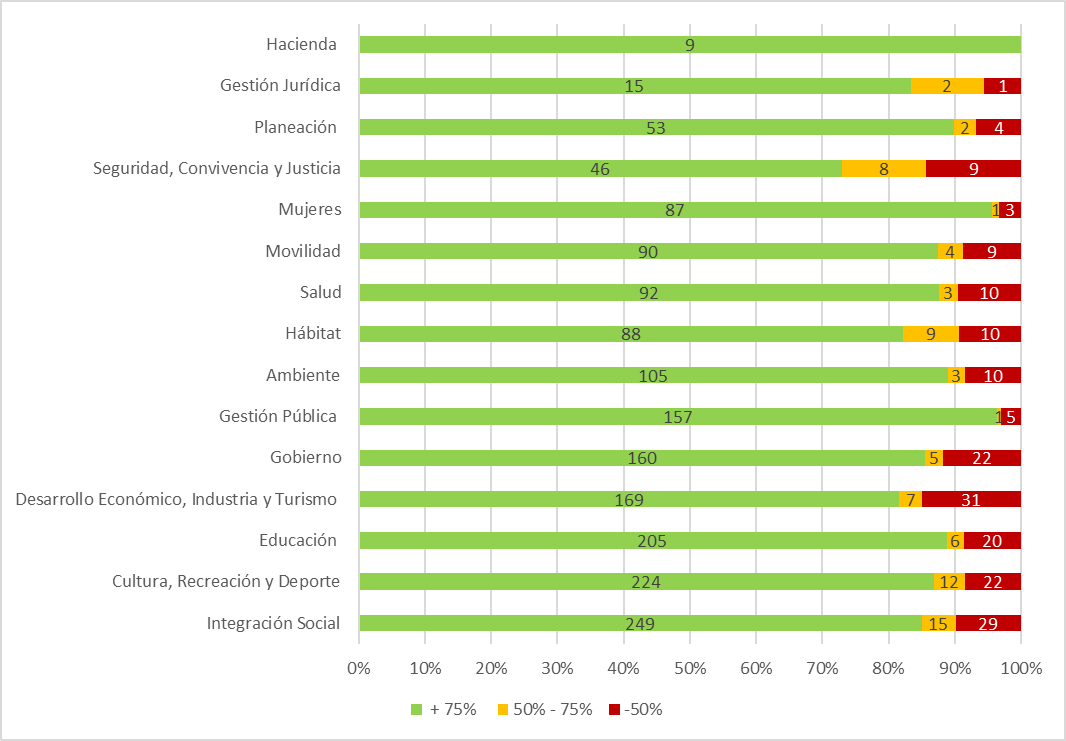 Fuente: El Consejo Nacional de Política Económica y Social (Conpes)A continuación, se describen los compromisos de programa de gobierno en los cuales desde el Sector Cultura, Recreación y Deporte se aportó a través del cumplimiento de las metas en el PDD 2020-2024 Tabla 1. Compromisos de programa de gobierno PDD UNCSA PB XXI 2020-2024Fuente: Oficina Asesora de planeación, SCRD. 2023CAPÍTULO 2. PRINCIPALES LOGROS DEL SECTORA continuación se enuncian los logros considerados los aportes más representativos del Sector Cultura, Recreación y Deporte a la ciudad:En la prevención y eliminación de violencias contra las mujeres y niñasEn la salud física y emocional, la seguridad ciudadana y la convivencia En la recuperación económica y socialEn el goce y disfrute de la cultura, recreación y el deporte a través de espacios culturales, recreodeportivos y patrimonialesEn la construcción de ciudades inteligentesEn la prevención y eliminación de violencias contra las mujeres y niñas:A través de estrategias como la línea calma y la escuela de hombres al cuidado, se logró la participación activa de la ciudadanía (principalmente orientado a hombres) para desaprender hábitos y comportamientos machistas generadores de violencias contra niñas y mujeres. En el marco del sistema de cuidado, la línea calma se posicionó como una herramienta a través de la cual los hombres acudieron y recibieron acompañamiento en situaciones o crisis emocionales con riesgo de violencia intrafamiliar y en espacio público, brindando insumos para el manejo de emociones y garantizando un espacio de escucha y orientación. Así, la línea logró impactar en la estrategia de prevención de violencias y transformación de la ciudad.Por su parte, la escuela de hombres al cuidado se diseñó para promover la igualdad de género y eliminar el machismo al fomentar la participación activa de los hombres en los trabajos de cuidado no remunerados. Esta escuela hace parte de la estrategia pedagógica y de cambio cultural "A cuidar se Aprende" del Sistema Distrital del Cuidado de Bogotá. A la fecha ha logrado interacción con un total de 6300 participantes en sus distintas líneas de trabajo- Ha desarrollado un total de 500 acciones las cuales se distribuyen y caracterizan en: Línea de pedagogía móvil “A Cuidar se Aprende”, Escuela presencial “A Cuidar se Aprende” y Línea narrativa y comunicativa;  Adicionalmente, se han impactado 165.000 personas mediante conversaciones digitales sobre ‘Hombres al Cuidado’, con la visualización de la miniserie Calma en el capítulo que aborda este tema y más de 50.000 interacciones con los videos MasterClass.Por su parte y en línea con el objetivo de contar con seguridad y justicia para vivir sin miedo, se gestaron concertaciones y acciones para mejorar la convivencia en niñas y niños, adolescentes y jóvenes entre los 10 y los 28 años, en los entornos de Bogotá donde más se presentaban problemáticas de convivencia, entre ellas el uso y legitimación de la violencia (Desarme por la vida, Jóvenes por una cultura de paz - Idipron 2021, Entornos Universitarios con “La U Convive” y sus becas), así como las riñas con la estrategia “Parche en la Buena” (Implementación de la acción “Más Rimas, Cero Riñas” en Instituciones Educativas Distritales y otros espacios de la ciudad priorizados en 2022), a través de acciones pedagógicas y comunicativas que abordaron los factores culturales asociados a estos comportamientos. A partir de la articulación interinstitucional y de la participación de la ciudadanía, se logró impactar a 37.638 personas aproximadamente, especialmente a poblaciones jóvenes de la ciudad.A lo largo del cuatrienio se han venido adelantando acciones que permiten construir un marco referencial para la incorporación del enfoque de género en las actividades misionales como la contratación de más mujeres entrenadoras y metodólogas, la creación del torneo de fútbol de mujeres y niñas y la creación de una escuela de fútbol de mujeres en asocio con la Federación colombiana de fútbol. De igual manera el programa Escuela de la Bicicleta actualmente presta el servicio en 14 puntos en 13 localidades de Bogotá y en el marco de la ciclovía dominical se cuenta con dos puntos itinerantes en la localidad de Teusaquillo y Suba, así llegando así a la zona rural en Sumapaz en el Polideportivo Nazaret. El programa en el 2020 contaba con 6 puntos, para 2021 llegó a 10 y en la actualidad completa la meta de 14 puntos.  De los procesos de enseñanza realizados el 80% fueron realizados por el género femenino.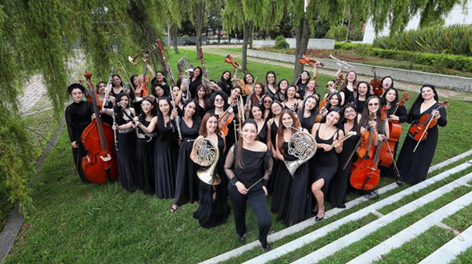 Se conformó y consolidó la Orquesta Filarmónica de Mujeres, constituida por 45 profesionales de la música como referente de la Ciudad por su excelsa calidad y por ser la única orquesta sinfónica femenina de América Latina.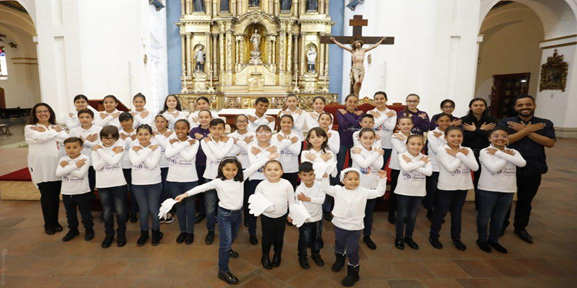 Así mismo se conformó y consolidó el Coro Hijas e Hijos de la Paz, integrado por niños y niñas cuyos rangos de edad van desde los dos años y medio hasta los diecisiete años: el coro integra a hijos de firmantes del acuerdo de Paz con niños y niñas de la ciudad que hacen parte del proyecto de formación musical de la Filarmónica; en 2023 se consolidó como Centro Filarmónico, con vocación de permanencia.En la salud física y emocional, la seguridad ciudadana y la convivencia Formación: Desde el Sector Cultura, Recreación y Deporte se diversifico la oferta pública en artes, cultura y patrimonio para llegar de manera más amplia a los diferentes públicos y así fortalecer las oportunidades de los artistas y también la apropiación y el disfrute de esta oferta por parte de la ciudadanía; es así como se consolidó la Escuela de Multiplicadores de Cultura Ciudadana - EMMCD a partir de procesos de formación en el tema a nivel virtual y territorial y semilleros de cocreación con enfoque de Cultura Ciudadana, se construyó la plataforma FORMA - Experiencias de formación en Arte, Cultura y Patrimonio, la cual permite dinamizar el Sistema Distrital de Formación Artístico y Cultural y paralelamente fortalecer las apuestas en materia de Formación, y se ofrecen 10 cursos y un diplomado y talleres virtuales de Patrimonio Cultural y Memoria Local, actualmente se cuenta con más de 18 mil inscritos,  de los cuales más de 10 mil corresponden al Distrito Capital y se han certificado 5.445 ciudadanos. Otra estrategia es “Bogotá profesionaliza a sus artistas” a través de la cual se ha beneficiado 125 estudiantes de pregrado en artes, gestión y patrimonio cultural. Se consolidó el programa de Talento y Reserva deportiva de la ciudad de Bogotá, garantizando de esa manera el relevo generacional de los diferentes deportes.Se contribuyó al desarrollo integral de los niños y las niñas de la ciudad entre los 0 y 5 años y se propiciaron espacios para que las artes sean incluidas en la vida cotidiana de ciudadanos de todos los niveles escolares, condiciones sociales y grupos etarios a través de la implementación de los programas Crea, Nidos y Culturas en Común con los cuales se han impactado más de 200 espacios de la ciudad, en donde se da acceso a comunidades que no tienen la posibilidad de llegar a los centros de formación y que ha posibilitado atender a más de 80 mil personas y en donde por primera vez se presentó en Bogotá el I Bienal Internacional de Arte para la Primera Infancia, el cual contó con más de 80 actividades y con más de 13.600 participantes, una iniciativa que reúne lo mejor de la música, el teatro, las artes plásticas, el espacio público y la academia para los niños y las niñas en sus primeros años de vida, sus cuidadores, los artistas y demás interesados en el tema. De igual manera, en el marco del Festival Escolar de las Artes, se contó con la participación de más de 38.000 niños, niñas y jóvenes con 1.430 muestras y experiencias artísticas de 530 colegios oficiales y privados de la capital.A través del Sistema de formación musical y orquestal de la ciudad: fueron atendidos 109.773 niños, niñas, adolescentes y jóvenes, 11 agrupaciones musicales conformadas como resultado del proyecto de formación musical durante este periodo de gobierno, 6 agrupaciones juveniles, proyecto que vincula anualmente 513 músicos como artistas formadores e integrantes de la red de orquestas juveniles de la ciudad y 490 conciertos anuales, lo han convertido en un modelo replicable para Colombia.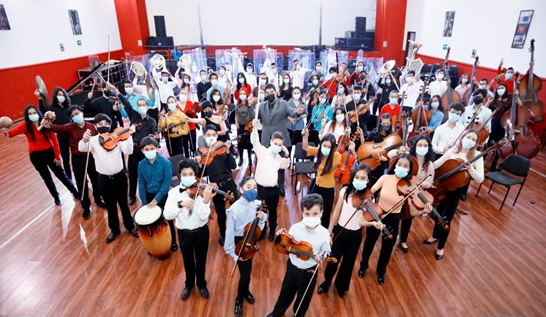 Se destaca también el proceso de formación Género Centro donde se beneficiaron a 113 mujeres y mujeres trans del centro de Bogotá y se trataron temas de finanzas personales, inteligencia emocional, modelo de negocio y uso de redes sociales para fortalecer sus proyectos y aumentar sus ingresos.Por su parte el proyecto Eureka, presenta una oferta amplia, diversa, entretenida y de calidad que, contribuido a expandir el horizonte y conocimiento a los niños, niñas y adolescentes de la Bogotá Región, a través del cual se entrega a su audiencia y sus cuidadores un ecosistema de plataformas para interactuar directamente con ellos. Se han producido 25 series originales con cerca de 913 capítulos. Algunos de sus contenidos han recibido reconocimientos en los más importantes mercados de contenidos audiovisuales en el mundo, contando con 35 nominaciones y 11 premios en Brasil, Chile, España, Alemania, Indonesia, entre otros. Eureka ha sido también reconocido globalmente como el segundo medio de comunicación infantil en implementar una forma de participación directa de sus audiencias, lo que lo llevó a ser coautor de la metodología líder en el planeta junto con el canal Paka Paka de Argentina. Según el estudio de medición de audiencias publicado por MinTIC en el año 2022, Eureka es el medio público del país con mayor nivel de satisfacción y recomendación (medición entre 17 señales).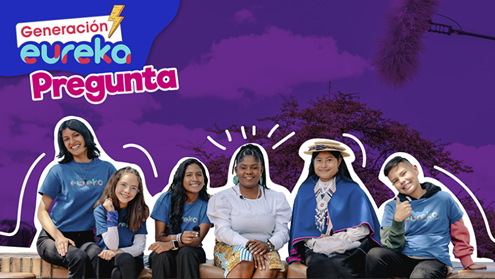 Lectura, escritura y oralidad: Se resalta el aumento en el promedio de libros leídos por año. Según resultados de la Encuesta de Lectura Escritura y Oralidad, cuya población objetivo es de 13 años en adelante, el promedio de libros leídos por dicha población es de 4,6 libros al año, incluyendo lectura digital y lectura de libros impresos, frente al 2.8, medido en el 2017. lo que significa que desde la implementación del actual Plan de Desarrollo “Un Nuevo Contrato Social y Ambiental 2020-2024”, en 2022 los bogotanos están leyendo 1,9 libros más cada año. Adicionalmente, se logró un aumento en el índice de visitas a la Red de Bibliotecas Públicas (BibloRed) y a la Biblioteca Digital de Bogotá (BDB), pasando de 0,39 en diciembre de 2021 a 0,43 en septiembre de 2023. Por su parte, el índice de acceso a material bibliográfico de BibloRed por habitante, presentaba una línea base de 0,16 en 2021, alcanzando a septiembre de 2023 un índice de accesos de 0,19. Finalmente, se logró un aumento significativo en el número de colecciones adquiridas, pasando de 9.099 en el 2021 a 18.738 con corte a septiembre del 2023.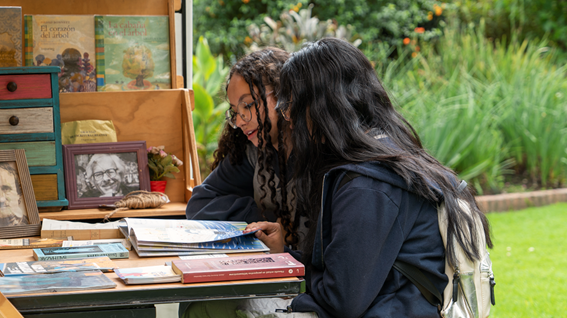 Oferta artística, cultural y patrimonial: Se logró impactar sectores de la ciudad que no podían acceder a espacios de arte y cultura con más de 30.000 actividades, llegando a beneficiar a más de 3.200.000 personas, articulando a más de 40.000 artistas en la ciudad, gracias a programas y estrategias tales como: Museo Abierto de Bogotá, programa Artífices, Lectura bajo los árboles, Festivales al parque, Programa de Culturas en Común, festival de teatro y circo, festival de danza, zonas de emprendimiento, Picnics literarios, circuitos artísticos alternativos y descentralizados, cinemateca rodante, entre otros. Además, la creación de las URAI - Unidades de Reacción Artística Inmediata, que permitió realizar intervenciones artísticas en espacio público, algunos no convencionales, con el propósito de incentivar la participación ciudadana, la apropiación y disfrute de las artes y de los equipamientos culturales de la ciudad.Se fomento la vida activa, a través de la ejecución de 58.343 actividades físicas dirigidas y programas deportivos, beneficiando a 914.842 personas. Se desarrollaron 4.441 actividades de promoción del uso de la bicicleta beneficiando en promedio a 1.542.744 personas/trayectos en las jornadas de ciclovía dominical/festiva/nocturna y 1.707.977 personas beneficiadas en los demás programas. Finalmente, se han generado y multiplicado buenas prácticas para vivir una vida activa y saludable, a través de la realización de 128 jornadas de alfabetización física, beneficiando a 15.663 personas.De igual manera, con el fin de generar escenarios inclusivos y accesibles a la ciudadanía que promueven, múltiples encuentros, actividades, prácticas, experiencias y expresiones de índole social y cultural, se abrieron espacios patrimoniales que generen sentido de identidad y apropiación por parte de las comunidades, permitiendo así la construcción de una memoria colectiva en torno a estos espacios:1. Parque Arqueológico y de Patrimonio Cultural de Usme.2. Parque de la Memoria "Columbarios -Cementerio de Pobres-".3. Complejo Hospitalario San Juan de Dios.Se generaron espacios de encuentro y de intercambio, de creación, de circulación y de deliberación ciudadana alrededor de los problemas que (en presente) afectan la vida de las personas en Bogotá, sus tensiones, sus conflictos y la búsqueda de maneras creativas para afrontarlos, como ejemplo se pueden citar:●        Creación y activación del Museo de la Ciudad Autoconstruida (MCA) en Ciudad Bolívar (Inauguración el 28 de noviembre de 2021): 93.101 asistentes (aprox.) desde su inauguración hasta el 30 de junio de 2023.●        Activación del Museo de Bogotá (MdB) en la localidad de La Candelaria (sedes Casa Siete Balcones y Casa Sámano): 308.491 asistentes (aprox.) entre enero de 2020 y junio de 2023.Así mismo, con la programación de los equipamientos culturales los cuales cuentan con una oferta de calidad, accesible, dinámica y variada, dirigida a todo tipo de públicos, a través de eventos y proyectos patrimoniales se resaltan las costumbres, tradiciones y elementos de la cultura colombiana, reconociendo la diversidad y multiculturalidad propias de una ciudad capital abierta y en expansión, se logró realizar más de 8.800 actividades beneficiando a más de 2.300.000 personas.Otro de los grandes festivales musicales bogotanos es el Festival Centro, que congrega a los públicos jóvenes de la ciudad, la población universitaria y los visitantes internacionales. Durante el periodo 2020-2023 se realizaron 90 actividades artísticas, culturales y académicas, en donde se ha contado con la participación de 77 artistas distritales, nacionales e internacionales, y la asistencia de 29.132 personas de manera presencial y 10.085 asistencias de manera virtual.  En la recuperación económica y socialInversión en Fomento: La inversión en fomento de estos 4 años ha sido la más alta de la historia y la más alta en relación con el resto de las ciudades capitales: cerca de $208 mil millones distribuidos en la entrega de recursos a más de 12 mil proyectos de agentes culturales, creativos y patrimoniales, por parte de las 5 entidades del sector.Si comparamos esos $208 mil millones con la inversión del pasado cuatrienio: $59 mil 481 millones, esta administración habrá entregado al cerrar un recurso de 71,3% mayor al de la administración anterior. También se incrementaron los incentivos y estímulos entregados en más de un 61% a nivel sectorial (12.330 vs 4.723)A través del Programa Es Cultura Local, ECL, por medio de una estrategia focalizada a los agentes artísticos, culturales y patrimoniales de la ciudad; ha sido garante de derechos en el acceso a la cultura en igualdad de oportunidades y en el desarrollo de las competencias y habilidades en gestión cultural, orientado a un proceso de formación de formulación de proyectos de enfoque artístico/ territorial.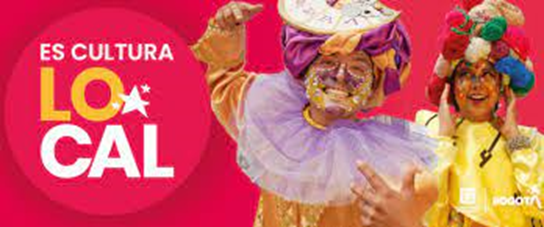 Uno de los grandes logros de Es Cultura Local tiene que ver con la participación de comunidades étnicas. ECL integró el componente étnico desde su primera versión, en 2020, con 14 proyectos ejecutados por indígenas, RROM y NARP, en las diferentes localidades, representando un 4.8% del total de los proyectos.  Ese porcentaje se incrementó en un 8.8% en 2021 y llegó a un 27% en 2022. Para la versión de ECL 2023, se tiene un estimado de participación étnica del 16%, con 32 iniciativas hasta la fecha.En sus 4 versiones, ECL ha entregado un aproximado de 110 estímulos para comunidades étnicas, con una inversión de $4.069.145.519 en la estrategia de Presupuestos Participativos (Componente A), y un recurso de $1.768.174.485 en más de 77 proyectos asociados a las convocatorias del componente B (Fomento) con una proyección de más de 1.683 beneficiarios directos de las comunidades.Beneficios Económicos Periódicos -BEPS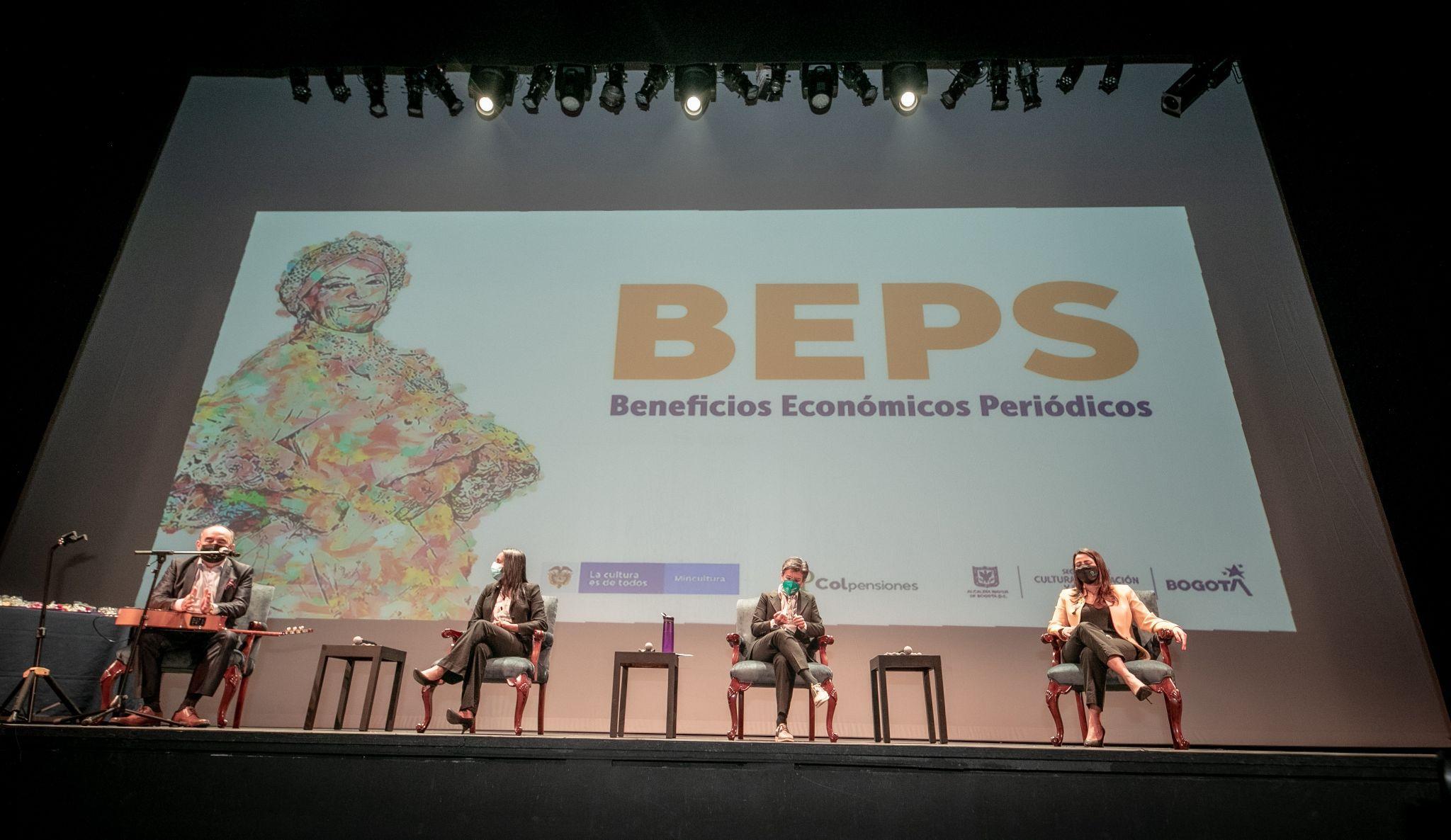 A través de la oferta de Beneficios Económicos Periódicos (BEPS), se reconoció el papel fundamental que desempeñan los adultos y adultas mayores, como creadores/as y gestores culturales transformadores de ciudad. Es así como en la actual administración se logró reconocer 858 beneficios a creadores y gestores culturales de las 20 localidades de la ciudad, con una inversión de $26.080.481.691.000.Recursos LEP : En 2020, como resultado de las medidas de atención a la pandemia, surge el Decreto 475, el cual permitió destinar parte de los recursos LEP a la producción y circulación en artes escénicas: música, danza, teatro, circo y magia, con el objetivo de apoyar la reactivación del sector, vía convocatorias de Fomento. Así, en el 2022 Bogotá logró el recaudo más alto de la historia en Recursos LEP: $27 mil millones, donde el 30%, ($8.100 millones) por ley son destinados para estímulos de producción y circulación. Así, se resalta que este recaudo histórico permitió el incremento de los recursos para las artes escénicas, lo que da cuenta de una ciudad y un país que acuden masivamente a los espectáculos públicos luego de la pandemia, demostrando la vitalidad de la cultura y la capacidad de esta ciudad de renovarse y de mantener una infraestructura para eventos artísticos que ha permitido, además, la dinamización de la economía local y nacional. Gracias a esto, entre el 2020 y lo corrido del 2023 se han asignado más de $21.000 millones para el fortalecimiento de 18 escenarios de las artes escénicas en el marco de la LEP.Cualificación de agentes culturales: Se adaptó e implementó la estrategia de apoyo a la profesionalización de Artistas en programas de arte, patrimonio y gestión cultural a nivel técnico, tecnológico y universitario que benefició a 919 agentes del sector: 749 personas vinculadas a programas de formación titulada en alianza con el SENA y 170 personas que recibieron estímulos en el marco de la Beca de Apoyo para la Profesionalización de Artistas.Se implementó el primer Clúster del Deporte para el fortalecimiento del sector de la economía, recreación y deporte y la dinamización de la economía como estrategia para hacer frente a la realidad actual de la ciudad y aprovechar las potencialidades del sector para el crecimiento económico y social de Bogotá. Se generó la primera Cuenta Satélite del Deporte de Bogotá (CSDB) 2018-2022, que consiste en la medición del valor agregado de las actividades económicas relacionadas con el deporte de Bogotá, como resultado de la cuenta se evidenció el crecimiento del valor agregado en 2022 con respecto a 2018 de 44,1%, al pasar de 2,7 billones de pesos a 3,8 billones de pesos.Red Distrital de Distritos Creativos – REDDSe logró posicionar espacios en los que se concentran actividades económicas asociadas a la cultura y a la creatividad, reactivando los primeros 5 Distritos, en donde se realizaron 5 jornadas de recolección basuras, 40 conciertos con la Orquesta Filarmónica de Bogotá, 20 zonas intervenidas con luminarias, 1 intervención con Movilidad, 15 presentaciones artísticas, 10 actividades para la promoción de la lectura con la BibloRed, 225 actividades culturales con una asistencia de 1.235.000 personas. De otra parte, se movilizaron y circularon marcas internacionales en los territorios de la Red como Mercado Musical BIME, Evento internacional Smart City, Fiesta de la Música de Francia y Festival Gabo.Se logró redefinir la ruta de ejecución y materialización de la obra de adecuación y renovación del Bronx Distrito Creativo – BDC: Se avanzó en la adquisición de la totalidad de los predios para el desarrollo del proyecto, se iniciaron las obras de reforzamiento estructural, adecuación y restauración de los Bienes de Interés Cultural La Facultad, La Flauta, el espacio de uso público avenida caracas y el espacio público de La Milla, para la intervención de 22.000 metros cuadrados, por un valor aproximado de $92.000 millones de pesos, cuya entrega está programada para octubre de 2024; la contratación para la estructuración del Modelo de Colaboración público-privada del BDC, la realización de espacios de construcción colectiva del BDC con la comunidad y la realización de actividades de apropiación colectiva con la comunidad, para el posicionamiento de la marca-lugar.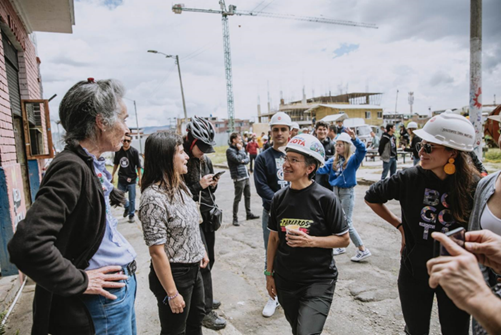 Se ha logrado el fortalecimiento y posicionamiento del BDC, a través de la realización de conciertos, encuentros, exposiciones, acciones de comunicación y visitas en territorio, para lo cual se han desarrollado alrededor de 140 actividades para la apropiación, visibilización y posicionamiento del espacio, con una asistencia de más de 150.000 personas.Otro desarrollo innovador, que se constituyó como una herramienta para la circulación de más de 206 contenidos de los actores culturales y creativos del centro de Bogotá es la Plataforma Centro; la cual permitió mostrar la oferta de creaciones, contenidos, emprendimientos, espacios y actividades culturales y creativas que se ofrecen a toda la Ciudad, desde las tres localidades del centro de Bogotá; los agentes vinculados a la plataforma se beneficiaron con más de 1.446 vistas a los contenidos publicados de acuerdo con las métricas realizadas.En el goce y disfrute de la cultura, recreación y el deporte a través de espacios culturales, recreodeportivos y patrimonialesSe logró la entrega y puesta en operación de 5 equipamientos que facilitan el acceso a servicios artísticos y culturales, en la localidad de Ciudad Bolívar: Teatro el Ensueño, Museo de la Ciudad Autoconstruida, Biblioteca El Mirador, Centro de Formación Manitas (Pilona 20) y Centro Cultural Compartir en Sumapaz (Pilona 10). Lo anterior garantizó la participación de más de 400 personas en los encuentros comunitarios en torno a la apropiación de los equipamientos.Se logró la construcción del Centro Felicidad Chapinero, un equipamiento cultural de carácter Metropolitano, donde la comunidad tiene acceso a una amplia y variada oferta recreativa y cultural sin distinción de capacidad económica, edad o género. Así mismo, se logró la restauración de la Plaza de Mercado La Concordia y adecuación para la Galería Santa Fe en la localidad de La Candelaria.Se mejoró la infraestructura en la Biblioteca Manuel Zapata Olivella en el Tintal, dotándola tecnológicamente, actualizando equipos de algunos auditorios y adquiriendo colecciones, lo cual permitió el acceso y fomento de la lectura, la escritura y la oralidad a la ciudadanía. Lo anterior con recursos del Sistema General de Regalías. Adicionalmente se logró la entrega de 12 espacios de lectura para un total de 145 en el 2023. Con ello, se fortalecieron además las Bibliotecas Carcelarias, y se evidenció el crecimiento de la Red de Bibliotecas Públicas en los nuevos equipamientos culturales y sociales de la ciudad.Asociación Público-Privada, iniciativa privada sin desembolso de recursos públicos para la construcción del “Complejo Deportivo y Cultural El Campín”, la cual se encuentra en invitación a terceros. El proyecto tendrá una inversión de 2.4 billones de pesos y una duración de 29 años y 4 meses, en una nueva configuración para incluir un nuevo estadio que albergará a 45.000 espectadores, concebido y diseñado para responder a las exigencias de campeonatos y torneos internacionales de gran magnitud, cumpliendo con estándares como el de la Federación Internacional de Fútbol Asociado (FIFA), un auditorio que contendrá una sala mayor con capacidad para 2.500 personas, sala alterna para 500 personas, sala de ensayos y bodega de instrumentos de uso exclusivo de la OFB 24/7u, además de las áreas de servicio necesarias, un parqueadero deprimido, zona deportiva, recreativa, de entretenimiento y zona de emprendimiento. La recuperación del espacio público en el polígono se valora en $131.700 millones de pesos.Se construyó el Parque Estructurante Timiza, el Centro Felicidad Cometas, el parque de proximidad Bilbao, el parque de proximidad Santa Ana (regalías), el parque estructurante Enrique Olaya Herrera (regalías), el parque de proximidad Urbanización Chico y parque de proximidad Candelaria. Así mismo se hizo entrega de 100 parques de proximidad con mantenimiento de canchas, zonas para niños y zonas biosaludables.En la construcción de ciudades inteligentesSe impulsó espacios de innovación y generación de conocimiento, desarrollando laboratorios, experimentos en calle, prototipos, encuestas, conteos y demás metodologías de innovación, caracterizadas por la participación de la ciudadanía. Lo anterior permitió contar con datos e información oportuna frente a las dinámicas, características y necesidades de la ciudadanía, contemplando los enfoques diferenciales, territorial, de género, poblacional y de cultura ciudadana. En línea con esto, se logró el desarrollo de capacidades en ciencia, tecnología e innovación a través de las Salas LabCo enfocadas en la lectura, la escritura y la oralidad. Entre ellos se encuentran clubes de robótica y actividades de prototipado 3D.Se logró la Certificación de Carbono Neutralidad del Parque Simón Bolívar: 30.01 Toneladas de CO2eq (Dióxido de Carbono equivalente) evitadas, por el aprovechamiento de residuos que no llegan al relleno sanitario y pagos por compensación de emisiones no evitadas.A través del programa Respira el Arte se ha propiciado una transformación del sector artístico de Bogotá hacia la sostenibilidad ambiental. La iniciativa, que surgió en 2020 en medio de la pandemia del covid-19, está articulada con los Objetivos de Desarrollo Sostenible – ODS de las Naciones Unidas y se fundamenta en tres ejes: eficiencia energética: Se enfoca en la transformación energética de los escenarios y espectáculos culturales con el propósito de disminuir la huella de carbono; economía consciente: el cual propone integrar el concepto de economía circular a la cadena de valor del sector artístico, destacando acciones como el aprovechamiento de residuos y la producción alternativa de espectáculos; finalmente el involucramiento ciudadano: el cual plantea un diálogo entre los agentes del sector artístico con la comunidad y la ciudadanía con el fin de encontrar soluciones dinámicas y conjuntas.Por otra parte, se resalta el Premio Nacional de Alta Gerencia, otorgado por la Presidencia de la República en 2020 a la Filarmónica de Bogotá, ya que fue pionera en la difusión de la cultura por medios virtuales y alternativos durante este difícil periodo. En 2022 varios medios nacionales e internacionales destacaron a la Orquesta de la ciudad como la agrupación filarmónica de mayor actividad entre sus similares de América durante la pandemia y como la organización musical de América que interpretó más horas de música en todo el año de 2022 (1.750 horas).De igual manera se destaca la Visibilización de Bogotá, D.C. como ciudad cultural, a través de la gira de la Orquesta Filarmónica de Bogotá por cinco ciudades de Suecia y la gira de la Orquesta Filarmónica Juvenil por cinco ciudades de Italia, por invitación y con financiación de los organizadores de estos eventos en Europa en el año 2022. Siete (7) discos grabados en 2022 por la Filarmónica de Bogotá bajo el sello de la disquera más importante en el mundo en música clásica.De otra parte y con el fin de generar procesos de reconocimiento del patrimonio cultural y de la diversidad social de la ciudad, se han generado lineamientos conceptuales y metodológicos para la elaboración de inventarios de patrimonio vivo en la ciudad. Este esfuerzo ha permitido generar un conjunto de herramientas y una ruta metodológica que propone un modelo de gestión del PCI basado en la comunidad. De igual manera se ha visibilizado el patrimonio vivo campesino de la localidad de Sumapaz haciendo que se visibilicen también a las comunidades campesinas como dueñas y portadoras de tradiciones, prácticas y saberes culturales propios de los y las campesinas sumapaceñas.Se reglamentó el Observatorio de los Patrimonios Integrados (OPI) mediante Resolución IDPC N°141 de 2023, en cumplimiento de lo dispuesto en el Decreto Distrital 555 de 2021 y la Resolución 088 de 2021 del Ministerio de Cultura (PEMP del Centro Histórico).Se implementó y desarrolló la versión funcional del aplicativo del Sistema de Información del Patrimonio de Bogotá (SISBIC), como plataforma que contiene la estructura que integra el patrimonio cultural material, inmaterial y natural en el territorio, constituido en la memoria y testimonio de la ciudad históricamente construida y se manifiesta como parte de los procesos de ocupación, transformación, adaptación e interpretación que expresan la diversidad de las identidades de sus habitantes.CAPÍTULO 3. FORTALEZAS PARA DESTACAR Y MANTENEREl sector Cultura, Recreación y Deporte a partir de su gestión  y para el  cumplimiento de su misión destaca la ejecución de las siguientes acciones que fueron fundamentales para obtener unos resultados destacables y relevantes para la ciudadanía, razón por la cual, se sugiere  mantenerlos  en la próxima administración:Articulación de la gestión sectorial e interinstitucional. El Sector Cultura, Recreación y Deporte, ha promovido la articulación e integración entre las entidades que lo conforman y con las demás entidades del distrito, fortaleciendo la oferta de productos y servicios culturales, recreativos, deportivos y  patrimoniales, aportando al bienestar de la ciudadanía, a través de una propuesta diversa, complementaria y sostenible de cara a los programas, proyectos y acciones que promueven  y transforman el arte, la cultura, el patrimonio, la recreación y deporte, para satisfacer las necesidades de la ciudadanía, e impactan positivamente en su calidad de vida. De este modo, es importante seguir consolidando y fortaleciendo la articulación sectorial y la transformación como un elemento fundamental para el mejoramiento de la  calidad de vida de los habitantes de Bogotá.Es así como, la gestión articulada del sector,  ha permitido acercar a los habitantes del territorio  al portafolio de servicios interinstitucionales a través de procesos de formación, convocatorias, lectura de realidades, participación ciudadana, alianzas con entidades locales públicas y privadas, entre otras estrategias que permitieron reconocer las particularidades de los territorios, plasmar sus necesidades y crear programas orientados a su satisfacción. De igual manera, el sector ha enfocado y orientado sus acciones contemplando la implementación de los enfoques  diferenciales, poblacionales, Étnicos y de  género, lo cual le permitió llegar al territorio y a grupos poblacionales con una oferta de servicios amplia y de acceso sin barreras, por ello es importante continuar con los procesos de caracterización, diagnóstico e identificación de problemáticas en el territorio que garanticen una oportuna intervención, así como con los acercamientos y alianzas con agentes relevantes.  Desarrollo del sistema de información del Sector cultura, Recreación y Deporte (Cultured_Bogotá): El Sistema de Información CultuRed, desarrollado por la Secretaría de Cultura, Recreación y Deporte de Bogotá en convenio con las entidades del Sector Cultura, contribuye a apoyar los procesos gerenciales de toma de decisiones, planificación e investigación, elaboración de diagnósticos y evaluación de las políticas de sectoriales, dicho sistema ofrece a todas las entidades y ciudadanía datos e información estadística y el compendió de las acciones y resultados del sector cultura, recreación y deporte de Bogotá, este sistema está integrado por: Secretaría de Cultura, Recreación y Deporte, Orquesta Filarmónica de Bogotá - OFB, Instituto Distrital de las Artes - IDARTES, Fundación Gilberto Alzate Avendaño - FUGA, Instituto Distrital de Patrimonio Cultural - IDPC, Canal Capital.Este sistema está centrado en las ciudadanías, ya que permite la gestión y el monitoreo de acciones para el cumplimiento de los derechos culturales, recreativos y deportivos, e igualmente aporta al fortalecimiento y sistematización de la gestión interna de las entidades, fortaleciendo la implementación del Modelo Integrado de Planeación y Gestión (MIPG) por medio de la consolidación y mejora continua de sus procesos estratégicos, misionales de apoyo y de evaluación para la toma de decisiones estratégicas y la gestión del conocimiento.En este contexto y dentro del propósito de colaboración armónica entre las entidades de sector, la articulación de esfuerzos seguirá  aportará a la gestión de la información y a la madurez de los desarrollos tecnológicos puestos en práctica por cada entidad y facilitará la implementación de los módulos, herramientas, plataformas, entre otras como aporte en la construcción de un sistema de información para el sector.Que de acuerdo con lo anterior, y evidenciada la importancia de realizar la transferencia de conocimiento y el uso, mejora e integración de datos y de los desarrollos realizados, propiedad de las entidades participantes del convenio, que han aportado en la construcción e implementación de un único Sistema de Información Misional para el Sector, CULTURED_BOGOTÁ para lo cual se aunaron esfuerzos humanos, técnicos, tecnológicos y administrativos entre la Secretaría de Cultura, Recreación y Deporte - SDCRD y las entidades del Sector.Por lo descrito anterior, se hace necesario que la nueva administración continúe con el proceso de desarrollo,  implementación, consolidación y actualización de Cultured_Bogotá teniendo en cuenta que sistema  se concibe como una herramienta diseñada a partir de la transferencia de conocimiento y la optimización de recursos técnicos, tecnológicos, humanos y financieros de las entidades participantes, que a su vez aporta al cumplimiento de apuestas y metas programadas para el cumplimiento de su misionalidad.Mantenimiento de la infraestructura cultural, recreativa, deportiva y  patrimonial y adecuación de sus equipamientos: el sector Cultura, Recreación y Deporte ha trabajado en el fortalecimiento y adecuación de su infraestructura y equipamientos,  los cuales se han convertido en un ecosistema creativo que ha generado nuevas formas de relacionamiento de los bogotanos con su entorno y que contribuyen a la convivencia pacífica, fortalecimiento de la cultura ciudadana el relacionamiento con el medio ambiente, los derechos culturales, la construcción de memoria y saberes tanto en los entornos cercanos como a los territorios de las 20 localidades de la ciudad generando procesos de apropiación de los ciudadanos hacia la riqueza cultural de sus patrimonio cultural e inmaterial y sus equipamientos culturales los cuales transitan, habitan y reconocen su valor artístico, patrimonial, recreativo y deportivo.El mantenimiento de la infraestructura y escenarios, ha permitido que los habitantes de Bogotá  cuentan actualmente con museos, escenarios para la circulación artística y cultural como auditorios, cinemateca, galerías, teatros, salas de cine, salas de exposición, y salas polivalentes, bibliotecas, sitios polifuncionales, entre otros que ayudan a impulsar la calidad del vida de sus ciudadanos e impulsan la reactivación económica de los  del sector en la capital y que aportan al fortalecimiento del tejido social. El no continuar con el mantenimiento y la adecuación de la infraestructura y los equipamientos culturales, recreativos y deportivos de la ciudad, significa un riesgo muy alto que impactaría la prestación de los  servicios de cultura, recreación y deporte a la ciudadanía y por ende su bienestar y calidad de vida. Programa Distrital de Estímulos y Apoyos Concertados: De igual forma,  a través del portafolio de estímulos, el Sector Cultura, Recreación y Deporte contribuyó a la disminución de las barreras culturales, físicas y económicas para el acceso a la expresiones culturales, artísticas, patrimoniales y musicales, apoyando las iniciativas de artistas de gestores, organizaciones y agentes del sector; así como la circulación y divulgación de la oferta artística y cultural, lo que aportó al posicionamiento de la agenda cultural y artística, que propician la transformación y la visibilidad de otras formas de apropiar y construir el territorio desde el arte  y que fomentan la cultura ciudadana y generan transformación de imaginarios en la ciudad y aportan al enfoque poblacional, diferencial, Étnico y de género.  En tal sentido, el desarrollo de  proyectos de formación cultural, artística, musical  y patrimonial desarrollados a partir de los estímulos entregados por el sector, han contribuido a reactivar el sector, estos proyectos realzan la excelencia de procesos y trayectorias relevantes de agentes del sector, incluye a diferentes poblaciones y apoyan entre otros a jóvenes talentos que inician su vida artística. Está orientado a toda la cadena cultural.Como parte de ello solo por mencionar algunas fortalezas, mediante el programa de estímulos se vincularon a medios comunitarios y alternativos de la ciudad la difusión del arte, la cultura,  la música sinfónica, el patrimonio material e inmaterial, asimismo, a través de estos, el sistema de orquestas de la Filarmónica de Bogotá logró llevar la música sinfónica a públicos históricamente excluidos de esta oferta cultural, mediante la realización de 490 conciertos anuales ofrecidos en espacios no convencionales, lo que nos permitió llegar a 16.176.351 de audiencias en su mayoría streaming, adicionalmente los procesos meritocráticos adelantados para la vinculación de artistas a las agrupaciones de la Filarmónica de Bogotá han elevado la calidad artística de estas orquestas.  La Recreación y el Deporte como parte de la calidad de vida, el bienestar, la salud física y mental de los habitantes de Bogotá: El sector Cultura, Recreación y Deporte destaca como fortalezas para mantener en la próxima administración la implementación de la Resolución N. 777- 2021 con la cual se promueve el fortalecimiento del Sistema Deportivo de Bogotá e incentiva a los y las atletas para que mejoren sus resultados mediante estímulos acordes con sus necesidades, en aras de que puedan concentrarse en la práctica de su disciplina deportiva.Del mismo modo, con la Estrategia de Actividad física y deporte se consolidó una oferta estructurada para la ciudadanía, que actualmente tiene presencia con sus programas en las veinte (20) localidades de la ciudad, lo que permite que se promueve la participación de la ciudadanía no solo en las actividades sino también en los presupuestos participativos, respaldando el Sector el proceso de formulación de proyectos y logrando una alta participación a nivel local. Esta iniciativa refleja un compromiso con el involucramiento de la comunidad en las decisiones que afectan sus localidades y ha permitido la realización de torneos recreativos y deportivos con los cuales se ha incorporado la cultura ciudadana, enfocando reglas de juego que permiten una mejor convivencia entre los/as jugadores/as y sus acompañantes.De modo similar, se destaca la operación de 34 puntos de Escuela de la bicicleta, 14 puntos de Bogotá pedalean y 20 puntos de manzanas del cuidado, la articulación interinstitucional en instancias como Mesa de Seguridad Ciclista, Consejo Distrital de la Bici y la Comisión Intersectorial de la Bicicleta, así como el reconocimiento e imagen positiva por parte de los beneficiarios de la estrategia Bogotá Pedalea.Adicionalmente se resalta la gestión realizada para la implementación de estrategias para el Fortalecimiento de la economía del sector deporte, recreación y actividad física de Bogotá, como son la cuenta satélite, el clúster para la economía de deporte y la suscripción de alianzas con terceros, que permiten la promoción y articulación de diferentes actores, espacios y alternativas para el fortalecer el sistema distrital de parques, el sector deporte y las estrategias de desarrollo económico en la ciudad.Además el Sistema de Información Geográfico desarrollado con software licenciado de ESRI, permite una mayor capacidad de visualización y representación de datos geográficos de manera efectiva en mapas, lo que facilita la comprensión de la información espacial. Esta herramienta tecnológica permite conocer la conformación de cada parque con un inventario detallado de la cantidad de juegos, escenarios deportivos, mobiliario urbano en el cual se puede ver de primera mano su estado y se constituirá en una fuente de información para la toma de decisiones frente a la inversión que requieran los parques, por consiguiente, se requiere continuar con la actualización de este sistema de Información. También se hace necesario proseguir con la actualización del plan de acción de la política pública de deporte, recreación, actividad física, parques y escenarios para el período 2022-2032, la cual se llevó a cabo mediante el documento CONPES D.C. No. 23. De igual manera, y en alineación con los objetivos del Plan de Ordenamiento Territorial del  (POT ) de Bogotá Reverdece, se han incorporado los criterios de diseño para el sistema de espacio público peatonal, en los que los parques deben enriquecer sus soluciones para ofrecer vitalidad, accesibilidad, seguridad y conectividad ambiental.Inclusión del patrimonio cultural como eje central del ordenamiento territorial y el desarrollo cultural de la ciudad:  El sector  ha gestionado el posicionamiento y reconocimiento de nuevos patrimonios de manera integrada en la ciudad, participando en espacios de articulación interinstitucional relacionados con la toma de decisiones de inversión pública a escala barrial (modelo urbano - proximidad).Igualmente, ha posicionado al patrimonio vivo a escala Local y barrial, lo que ha permitido la Identificación y relacionamiento con procesos de movilización social a través de la activación de entornos patrimoniales donde se lograron identificar nuevos patrimonios de escala barrial, ambiental y en el espacio público, con una participación y creación activa de comunidades, lo que ha contribuido con la consolidación de metodologías para procesos de activación y valoración participativa de los patrimonios vivos y ha permitido desarrollar nuevas miradas y ampliación del enfoque patrimonial más allá de la materialidad, donde se demostró que es efectivo y necesario conservar en el presente espacios y prácticas que nos relacionen con nuestro pasado y memoria.Adicionalmente, se destaca como fortaleza la gestión de información para el conocimiento de los patrimonios de la ciudad, en la cual se avanzó con la consolidación del Observatorio de los Patrimonios Integrados -OPI- como la instancia encargada de la gestión de información y conocimiento de los patrimonios en la ciudad, al igual que en la consolidación, estructuración y administración de los inventarios de patrimonios para la ciudad.Por lo tanto, se recomienda a la nueva administración continuar con la integración del trabajo del Plan Especial de Manejo y Protección del patrimonio Centro Histórico de Bogotá (PEMP-CHB)  como una propuesta de una nueva mirada sobre lo patrimonial que incorpora el nuevo Plan de Ordenamiento Territorial (POT) de la ciudad a partir de la estructura integradora de patrimonios, integrando el patrimonio material, e inmaterial y el natural, así mismo,  mantener  y fortalecer los espacios de conversación con la ciudadanía, el contacto con las comunidades y grupos de interés, así como la presencia en los territorios.En el mismo sentido, mantener y continuar al igual que con los procesos de recolección y análisis de información de los proyectos institucionales, implementación del PEMP del Centro Histórico, de la formulación de instrumentos de gestión y del seguimiento al POT de acuerdo con las competencias asignadas al IDPC.Articulación y gestión de la revitalización y transformación participativa del centro de Bogotá: el sector Cultura, Recreación y Deporte ha trabajado en la reconstrucción del potencial creativo, el arte y la cultura, del Centro de Bogotá contribuyendo al fortalecimiento de las organizaciones y emprendimientos culturales y creativos, y el aprovechamiento del potencial creativo de los actores del centro de la ciudad, fomentando el trabajo en red, el apoyo en la búsqueda de recursos y el fortalecimiento de competencias.Así mismo, redefinió la ruta de ejecución y materialización de la obra de adecuación y renovación del Bronx Distrito Creativo – BDC, a partir de cuatro componentes: Primeros auxilios del BIC La Flauta, Reforzamiento y adecuación de los Bienes de Interés Cultural - BICs, Estructuración del Modelo Público Privado para la operación del BDC, y el componente de Memoria y Socialización con los actores involucrados y estructuró el Co-Laboratorio de Creación y Memoria- La Esquina Redonda, mediante el entendimiento de las dinámicas del antiguo Bronx, como un espacio de reconocimiento y construcción colectiva de memoria y narrativas del territorio.Adicionalmente, creó la Plataforma Centro, como una herramienta para la circulación de contenidos de los actores culturales y creativos del centro de Bogotá; e incursionó en la virtualidad y el uso de herramientas tecnológicas, a través del desarrollo de podcast, lives, espacios de formación y publicaciones en línea.De acuerdo con lo descrito anteriormente, es importante que se dé continuidad a estas iniciativas, en corresponsabilidad con los compromisos adquiridos con los actores para mantener e incrementar los niveles de recuperación y transformación efectividad  de los espacios públicos de interés cultural, patrimonial, económico de un gran aporte a la reconstrucción del tejido social y cambio de  imaginarios que aporta una ciudad cuidadora  e incluyente.Fortalecimiento del sistema de comunicación pública: en la misma línea de las principales fortalezas del Sector Cultura Recreación y Deporte, destaca el desarrollo del proyecto “Eureka Tu Canal”, que apoyado en la señal TDT 24/7 de Capital, brinda contenidos educativos, culturales y de entretenimiento a los niños, niñas y adolescentes de la ciudad; quienes además tienen la posibilidad de incidir directamente en el diseño y producción de los contenidos mediante “Generación Eureka”. De manera relacionada, se resalta la gestión para el fortalecimiento de las alianzas estratégicas institucionales construidas durante el cuatrienio desde las áreas misionales de Capital. El posicionamiento de marca y la recordación pública que han generado las alianzas, con una relevancia del factor público e impacto social. Entre otras cosas, las alianzas gestadas dieron vida a proyectos como “Ahora”, la apuesta informativa de la entidad que, gracias al trabajo conjunto con academia, medios y ciudadanía, hoy permite a la ciudadanía acceder a una apuesta informativa oportuna, útil y multiplataforma. Se recomienda, entonces, mantener y fortalecer la visión de alianzas y trabajo conjunto con otros actores públicos y privados. El Sector ha fortalecido las comunicaciones con el fin de dar respuesta a las necesidades de divulgación de los diferentes programas y al cumplimiento de una meta de apropiación social. Esta mirada permite no solo ampliar el acceso de ciudadanos a la oferta sectorial, sino, a generar herramientas y contenidos pedagógicos para la apropiación y optimización de la gestión a partir de formatos comunicativos. En este sentido es importante mantener y fortalecer las estrategias de comunicación que trascienda la divulgación y apunte fuertemente a la caracterización de grupos de interés y al diseño de estrategias para la promoción y difusión de la Cultura, la Recreación, el Deporte, y el Patrimonio que promuevan el acceso y la divulgación de las experiencias, bienes y servicios del Sector. CAPÍTULO 4. RETOS Y RECOMENDACIONESDesde la Secretaría de Cultura, Recreación y Deporte como retos y recomendaciones se plantean: Fuente: Información remitida por las entidades del Sector Cultura, Recreación y DeporteDe igual manera, se constituye en un reto para el Sector CRD el desarrollo de una herramienta tecnológica que permita el monitoreo y seguimiento de las políticas públicas que lidera como lo son la Política Pública de Deporte, recreación y actividad física, parques y escenarios para Bogotá, Política Pública de Lectura, Escritura y Oralidad, Política Pública Distrital de Economía y Cultura creativa y Política Pública de Cultura ciudadana además el sector participa  en 43 políticas públicas con un total de 258 productos.Finalmente, en la siguiente tabla se resumen las principales apuestas del Sector Cultura, Recreación y Deporte para el 2024 y la cuantificación de los recursos a invertir.Cuantificaciones apuestas 2024 Sector Cultura, Recreación y Deporte                 Cifras en millones de pesosFuente: Información remitida por las entidades del Sector Cultura, Recreación y DeporteCompromisos de programa de gobierno# Meta productoMeta de ProductoEntidadCultura ciudadana eje transversal de la seguridad y la convivencia: El fortalecimiento de la Dirección de cultura ciudadana de la Secretaría de Cultura de Bogotá. Esta Dirección debe funcionar como un centro de investigaciones sociales que provea a la ciudad de conocimiento sólido sobre las prácticas, comportamientos y actitudes de la ciudadanía. Para que tenga una mayor incidencia, la dirección debe fortalecerse en su capacidad de diseño de estrategias de pedagogía incorporando científicos sociales y expertos en ciencias del comportamiento.333Generar 1 estrategia para las prácticas culturales, artísticas y patrimoniales en espacios identificados como entornos conflictivos.SCRD474Creación de un (1) centro de diseño de políticas públicas de cambio cultural para fortalecer la institucionalidad de Cultura Ciudadana en el distrito, la gestión del conocimiento y la toma de decisiones institucionales que promuevan las transformaciones culturales a partir de mejores comprensiones de las dinámicas sociales y culturalesSCRD475Diseñar y acompañar la implementación de 13 estrategias de cultura ciudadana en torno a los temas priorizados por la administración distrital.SCRD476Implementar un (1) sistema de gestión de la información para el levantamiento y monitoreo de las estrategias de cambio culturalSCRD324Diseñar e implementar 1 estrategia Distrital que posicione el arte, la cultura y el patrimonio como medios  para aportar a la construcción de la memoria, la reconciliación y reparación simbólica.IDARTES334Implementar 1 estrategia de integración en el centro de Bogotá, partiendo del Bronx, como piloto de cultura ciudadana para la confianza y la resignificación de los espacios públicos en convivencia con el entornoFUGAPrevención y atención de las violencias contra las mujeres, las niñas, los niños, y los adolescentes: Nuevas masculinidades y rechazo al machismo475Diseñar y acompañar la implementación de 13 estrategias de cultura ciudadana en torno a los temas priorizados por la administración distrital.SCRDCultura, Arte y Patrimonio para la inspiración y el talento: Apoyaremos sin restricción la formación de públicos: La oferta pública en artes, cultura y patrimonio se diversificará para llegar de manera más amplia y pertinente a los diferentes públicos y de esta manera fortalecer, por un lado, las oportunidades de los artistas y por otro, la apropiación y el disfrute de esta oferta por parte de la ciudadanía.101Creación de un (1) Sistema Distrital de bibliotecas y espacios no convencionales de lectura que fortalezca y articule bibliotecas públicas, escolares, comunitarias, universitarias, especializadas, y otros espacios de circulación del libro en la ciudadSCRDCultura, Arte y Patrimonio para la inspiración y el talento: Apoyaremos sin restricción la formación de públicos: La oferta pública en artes, cultura y patrimonio se diversificará para llegar de manera más amplia y pertinente a los diferentes públicos y de esta manera fortalecer, por un lado, las oportunidades de los artistas y por otro, la apropiación y el disfrute de esta oferta por parte de la ciudadanía.102Formular 1 política distrital de lectura, escritura y bibliotecas y otros espacios de circulación del libroSCRDCultura, Arte y Patrimonio para la inspiración y el talento: Apoyaremos sin restricción la formación de públicos: La oferta pública en artes, cultura y patrimonio se diversificará para llegar de manera más amplia y pertinente a los diferentes públicos y de esta manera fortalecer, por un lado, las oportunidades de los artistas y por otro, la apropiación y el disfrute de esta oferta por parte de la ciudadanía.148Desarrollar una (1) estrategia para promover y fortalecer la gestión cultural territorial y los espacios de participación ciudadana del sector cultural, y su incidencia en los presupuestos participativos.SCRDCultura, Arte y Patrimonio para la inspiración y el talento: Apoyaremos sin restricción la formación de públicos: La oferta pública en artes, cultura y patrimonio se diversificará para llegar de manera más amplia y pertinente a los diferentes públicos y de esta manera fortalecer, por un lado, las oportunidades de los artistas y por otro, la apropiación y el disfrute de esta oferta por parte de la ciudadanía.103Promover 16 espacios y/o eventos de valoración social del libro, la lectura y la literatura en la ciudad.SCRD - IDARTESCultura, Arte y Patrimonio para la inspiración y el talento: Apoyaremos sin restricción la formación de públicos: La oferta pública en artes, cultura y patrimonio se diversificará para llegar de manera más amplia y pertinente a los diferentes públicos y de esta manera fortalecer, por un lado, las oportunidades de los artistas y por otro, la apropiación y el disfrute de esta oferta por parte de la ciudadanía.151Fortalecer 10 equipamientos artísticos y culturales en diferentes localidades de la ciudad.SCRDCultura, Arte y Patrimonio para la inspiración y el talento: Apoyaremos sin restricción la formación de públicos: La oferta pública en artes, cultura y patrimonio se diversificará para llegar de manera más amplia y pertinente a los diferentes públicos y de esta manera fortalecer, por un lado, las oportunidades de los artistas y por otro, la apropiación y el disfrute de esta oferta por parte de la ciudadanía.86Promover la atención de 93.000 beneficiarios de primera infancia a través de la realización de experiencias artísticas a favor de los derechos culturales.IDARTESCultura, Arte y Patrimonio para la inspiración y el talento: Apoyaremos sin restricción la formación de públicos: La oferta pública en artes, cultura y patrimonio se diversificará para llegar de manera más amplia y pertinente a los diferentes públicos y de esta manera fortalecer, por un lado, las oportunidades de los artistas y por otro, la apropiación y el disfrute de esta oferta por parte de la ciudadanía.96257.000 beneficiarios de procesos integrales de formación a lo largo de la vida con énfasis en el arte, la cultura y el patrimonio.IDARTES - IDPCCultura, Arte y Patrimonio para la inspiración y el talento: Apoyaremos sin restricción la formación de públicos: La oferta pública en artes, cultura y patrimonio se diversificará para llegar de manera más amplia y pertinente a los diferentes públicos y de esta manera fortalecer, por un lado, las oportunidades de los artistas y por otro, la apropiación y el disfrute de esta oferta por parte de la ciudadanía.150Formular 23 estrategias de transferencia de conocimiento que permitan fomentar, apoyar y fortalecer las manifestaciones artísticas, intercambio de experiencias y encuentros entre paresIDARTES - FUGACultura, Arte y Patrimonio para la inspiración y el talento: Apoyaremos sin restricción la formación de públicos: La oferta pública en artes, cultura y patrimonio se diversificará para llegar de manera más amplia y pertinente a los diferentes públicos y de esta manera fortalecer, por un lado, las oportunidades de los artistas y por otro, la apropiación y el disfrute de esta oferta por parte de la ciudadanía.155Mantener, mejorar y dotar 17 equipamientos urbanos y rurales para el goce y disfrute de los habitantes de la ciudad región y de los visitantesIDARTES - OFB - FUGACultura, Arte y Patrimonio para la inspiración y el talento: Apoyaremos sin restricción la formación de públicos: La oferta pública en artes, cultura y patrimonio se diversificará para llegar de manera más amplia y pertinente a los diferentes públicos y de esta manera fortalecer, por un lado, las oportunidades de los artistas y por otro, la apropiación y el disfrute de esta oferta por parte de la ciudadanía.156Promover 21.250 acciones para el fortalecimiento y la participación en prácticas artísticas, culturales y patrimoniales en los territorios, generando espacios de encuentro y reconocimiento del otroIDARTES - FUGACultura, Arte y Patrimonio para la inspiración y el talento: Apoyaremos sin restricción la formación de públicos: La oferta pública en artes, cultura y patrimonio se diversificará para llegar de manera más amplia y pertinente a los diferentes públicos y de esta manera fortalecer, por un lado, las oportunidades de los artistas y por otro, la apropiación y el disfrute de esta oferta por parte de la ciudadanía.140Gestionar el 100% de las Alianzas Público Privadas de proyectos de infraestructura para la Cultura, la Recreación y el Deporte, priorizando la sede de la Orquesta Filarmónica y la Unidad Deportiva el CampínOFBCultura, Arte y Patrimonio para la inspiración y el talento: La comunidad será un espacio fundamental para la vivencia artística y cultural y el patrimonio será un bien público ciudadano. Seremos la ciudad creativa de Colombia y la posicionaremos como eje de distribución y producción de contenidos propios.139Generar 1 estrategia de internacionalización que promueva el posicionamiento de Bogotá como referente en temas culturales y deportivos y permita la movilización dinámica de recursos técnicos, humanos y financierosSCRD - IDARTESCultura, Arte y Patrimonio para la inspiración y el talento: La comunidad será un espacio fundamental para la vivencia artística y cultural y el patrimonio será un bien público ciudadano. Seremos la ciudad creativa de Colombia y la posicionaremos como eje de distribución y producción de contenidos propios.152Gestionar 3 declaratorias de patrimonio cultural inmaterial del orden distritalIDPCCultura, Arte y Patrimonio para la inspiración y el talento: La comunidad será un espacio fundamental para la vivencia artística y cultural y el patrimonio será un bien público ciudadano. Seremos la ciudad creativa de Colombia y la posicionaremos como eje de distribución y producción de contenidos propios.153Implementar una (1) estrategia de territorialización de la presencia del Museo de Bogotá y de la promoción y difusión de las iniciativas de memoria y patrimonio en 15 localidades de la ciudad, así como construir un espacio generador de contenidos en torno a la historia saberes y haceres que forman parte de patrimonio inmaterial de Bogotá, difundiendo con respeto y claridad a todos los ciudadanos de una forma dinámica e integradora en la que todos sean protagonistas.IDPCCultura, Arte y Patrimonio para la inspiración y el talento: La comunidad será un espacio fundamental para la vivencia artística y cultural y el patrimonio será un bien público ciudadano. Seremos la ciudad creativa de Colombia y la posicionaremos como eje de distribución y producción de contenidos propios.157Realizar 700 intervenciones en Bienes de Interés Cultural de Bogotá.IDPCCultura, Arte y Patrimonio para la inspiración y el talento: La comunidad será un espacio fundamental para la vivencia artística y cultural y el patrimonio será un bien público ciudadano. Seremos la ciudad creativa de Colombia y la posicionaremos como eje de distribución y producción de contenidos propios.227Activación de 7 entornos con presencia representativa de patrimonio, cultural material e inmaterial a través de procesos de interacción social, artística y culturalIDPCCultura, Arte y Patrimonio para la inspiración y el talento: La comunidad será un espacio fundamental para la vivencia artística y cultural y el patrimonio será un bien público ciudadano. Seremos la ciudad creativa de Colombia y la posicionaremos como eje de distribución y producción de contenidos propios.228Formular cuatro (4) instrumentos de planeación territorial en entornos patrimoniales como determinante del ordenamiento territorial de Bogotá.IDPCCultura, Arte y Patrimonio para la inspiración y el talento: La comunidad será un espacio fundamental para la vivencia artística y cultural y el patrimonio será un bien público ciudadano. Seremos la ciudad creativa de Colombia y la posicionaremos como eje de distribución y producción de contenidos propios.312Crear 1 espacios que integren dimensiones patrimoniales y de memoria en la ciudadIDPCCultura, Arte y Patrimonio para la inspiración y el talento: Seremos socios en la dignificación, cualificación y formación de los agentes culturales y los artistas de la capital, vamos a seguirle apostando a las orquestas filarmónicas juveniles y a fortalecer nuestra orquesta filarmónica, ganadora de múltiples reconocimientos internacionales.100Realizar 1 proceso integral de formación a lo largo de la vida con énfasis en el arte, la cultura.OFBCultura, Arte y Patrimonio para la inspiración y el talento: Seremos socios en la dignificación, cualificación y formación de los agentes culturales y los artistas de la capital, vamos a seguirle apostando a las orquestas filarmónicas juveniles y a fortalecer nuestra orquesta filarmónica, ganadora de múltiples reconocimientos internacionales.149Diseñar e implementar 1 estrategia para fortalecer a Bogotá como una ciudad creativa de la música (Red UNESCO 2012)OFB - FUGACultura, Arte y Patrimonio para la inspiración y el talento: Incentivaremos el uso creativo de la tecnología, las comunicaciones y de las nuevas herramientas digitales para empoderar a las comunidades, crear condiciones para que compartan sus voces, promover la diversidad, la inclusión, la confianza y el respeto por el otro, así como el cuidado de lo público.173Implementar una (1) estrategia de uso creativo de la tecnología, las comunicaciones y de las nuevas herramientas digitales para empoderar a las comunidades, promover la diversidad, la inclusión, la confianza y el respeto por el otro, así como la sostenibilidad del sector cultural y artísticoFUGAAdultez y vejez digna, autónoma e integrada a la sociedad: Ofreceremos servicios pertinentes con las necesidades y preferencias de las personas mayores, para mejorar su vinculación al circuito de arte, cultura, recreación y deportes  de la ciudad3Entregar el 100% de los recursos previstos para Beneficios Económicos Periódicos (BEPS)SCRDMás empleo, más desarrollo económico, más emprendimiento: Desarrollaremos e impulsaremos distritos creativos, aumentaremos los programas de prácticas culturales como eje central en la transformación social de la ciudadanía en los territorios y trabajaremos de la mano con todas las expresiones urbanas artísticas y culturales.136Cualificar a 4.500 agentes del sector y demás talento humano en el marco de la estrategia de cualificación de mediadores culturales.SCRDMás empleo, más desarrollo económico, más emprendimiento: Desarrollaremos e impulsaremos distritos creativos, aumentaremos los programas de prácticas culturales como eje central en la transformación social de la ciudadanía en los territorios y trabajaremos de la mano con todas las expresiones urbanas artísticas y culturales.165Desarrollar diez (10) actividades de impacto artístico, cultural y patrimonial en Bogotá y la RegiónSCRDMás empleo, más desarrollo económico, más emprendimiento: Desarrollaremos e impulsaremos distritos creativos, aumentaremos los programas de prácticas culturales como eje central en la transformación social de la ciudadanía en los territorios y trabajaremos de la mano con todas las expresiones urbanas artísticas y culturales.174Implementar una (1) estrategia que permita atender a los artistas del espacio público, que propicie el goce efectivo de los derechos culturales de la ciudadaníaSCRDMás empleo, más desarrollo económico, más emprendimiento: Desarrollaremos e impulsaremos distritos creativos, aumentaremos los programas de prácticas culturales como eje central en la transformación social de la ciudadanía en los territorios y trabajaremos de la mano con todas las expresiones urbanas artísticas y culturales.175Implementar y fortalecer una (1) estrategia de economía cultural y creativa para orientar la toma de decisiones que permita mitigar y reactivar el sector culturaSCRDMás empleo, más desarrollo económico, más emprendimiento: Desarrollaremos e impulsaremos distritos creativos, aumentaremos los programas de prácticas culturales como eje central en la transformación social de la ciudadanía en los territorios y trabajaremos de la mano con todas las expresiones urbanas artísticas y culturales.158Realizar el 100% de las acciones para el fortalecimiento de los estímulos, apoyos concertados y alianzas estratégicas para dinamizar la estrategia sectorial dirigida a fomentar los procesos culturales, artísticos, patrimoniales.SCRD - IDARTES - OFB - IDPC - FUGAMás empleo, más desarrollo económico, más emprendimiento: Desarrollaremos e impulsaremos distritos creativos, aumentaremos los programas de prácticas culturales como eje central en la transformación social de la ciudadanía en los territorios y trabajaremos de la mano con todas las expresiones urbanas artísticas y culturales.167Diseñar e implementar dos (2) estrategias para reconocer, crear, fortalecer, consolidar y/o posicionar Distritos Creativos, así como espacios adecuados para el desarrollo de actividades culturales y creativas.SCRD - FUGAMás empleo, más desarrollo económico, más emprendimiento: Desarrollaremos e impulsaremos distritos creativos, aumentaremos los programas de prácticas culturales como eje central en la transformación social de la ciudadanía en los territorios y trabajaremos de la mano con todas las expresiones urbanas artísticas y culturales.168Diseñar y promover tres (3) programas para el fortalecimiento de la cadena de valor de la economía cultural y creativa.SCRD - IDARTES - FUGAOrdenamiento sostenible y responsable: Vamos a fortalecer los proyectos que contribuyan a salvaguardar el patrimonio cultural de los afrocolombianos, indígenas, ROM, raizales, y protegeremos los hallazgos de las culturas que habitaban este territorio.154implementar una (1) estrategia que permita reconocer y difundir manifestaciones de patrimonio cultural material e inmaterial, para generar conocimiento en la ciudadanía.SCRD - IDPCOrdenamiento sostenible y responsable: Vamos a fortalecer los proyectos que contribuyan a salvaguardar el patrimonio cultural de los afrocolombianos, indígenas, ROM, raizales, y protegeremos los hallazgos de las culturas que habitaban este territorio.147Desarrollar una (1) estrategia intercultural para fortalecer los diálogos con la ciudadanía en sus múltiples diversidades poblacionales y territoriales.SCRD - IDARTESEl deporte como hábito, práctica y desarrollo saludable: Promoveremos la participación ciudadana en la promoción de la actividad física. Realizaremos el mantenimiento de los parques priorizados de la red local con la participación de la comunidad y mejoraremos la normatividad para permitir el uso de los mismos por parte de las organizaciones, clubes y colectivos locales. Fortaleceremos y modernizamos la infraestructura de escenarios deportivos y culturales, mediante la construcción, actualización y dotación en estándares mundiales que permitan posicionar la marca ciudad.135Aumentar a 48% el porcentaje de personas que realizan actividad física en BogotáIDRDEl deporte como hábito, práctica y desarrollo saludable: Promoveremos la participación ciudadana en la promoción de la actividad física. Realizaremos el mantenimiento de los parques priorizados de la red local con la participación de la comunidad y mejoraremos la normatividad para permitir el uso de los mismos por parte de las organizaciones, clubes y colectivos locales. Fortaleceremos y modernizamos la infraestructura de escenarios deportivos y culturales, mediante la construcción, actualización y dotación en estándares mundiales que permitan posicionar la marca ciudad.138Formar 40.000 niños, niñas, adolescentes y jóvenes en disciplinas deportivas priorizadas en el marco de la Jornada Escolar ComplementariaIDRDEl deporte como hábito, práctica y desarrollo saludable: Promoveremos la participación ciudadana en la promoción de la actividad física. Realizaremos el mantenimiento de los parques priorizados de la red local con la participación de la comunidad y mejoraremos la normatividad para permitir el uso de los mismos por parte de las organizaciones, clubes y colectivos locales. Fortaleceremos y modernizamos la infraestructura de escenarios deportivos y culturales, mediante la construcción, actualización y dotación en estándares mundiales que permitan posicionar la marca ciudad.140Gestionar el 100% de las Alianzas Público Privadas de proyectos de infraestructura para la Cultura, la Recreación y el Deporte, priorizando la sede de la Orquesta Filarmónica y la Unidad Deportiva el CampínIDRDEl deporte como hábito, práctica y desarrollo saludable: Promoveremos la participación ciudadana en la promoción de la actividad física. Realizaremos el mantenimiento de los parques priorizados de la red local con la participación de la comunidad y mejoraremos la normatividad para permitir el uso de los mismos por parte de las organizaciones, clubes y colectivos locales. Fortaleceremos y modernizamos la infraestructura de escenarios deportivos y culturales, mediante la construcción, actualización y dotación en estándares mundiales que permitan posicionar la marca ciudad.141Implementar 1 estrategia que articule el deporte en el Distrito Capital, para el desarrollo en la base deportivaIDRDEl deporte como hábito, práctica y desarrollo saludable: Promoveremos la participación ciudadana en la promoción de la actividad física. Realizaremos el mantenimiento de los parques priorizados de la red local con la participación de la comunidad y mejoraremos la normatividad para permitir el uso de los mismos por parte de las organizaciones, clubes y colectivos locales. Fortaleceremos y modernizamos la infraestructura de escenarios deportivos y culturales, mediante la construcción, actualización y dotación en estándares mundiales que permitan posicionar la marca ciudad.142Incrementar en 15% la vinculación del sector privado, ONG y organismos internacionales a la sostenibilidad de parques y programas de recreación y deporteIDRDEl deporte como hábito, práctica y desarrollo saludable: Promoveremos la participación ciudadana en la promoción de la actividad física. Realizaremos el mantenimiento de los parques priorizados de la red local con la participación de la comunidad y mejoraremos la normatividad para permitir el uso de los mismos por parte de las organizaciones, clubes y colectivos locales. Fortaleceremos y modernizamos la infraestructura de escenarios deportivos y culturales, mediante la construcción, actualización y dotación en estándares mundiales que permitan posicionar la marca ciudad.143Realizar campeonatos, certámenes deportivos y acciones recreativas en el 100% de las UPZ priorizadas del Distrito Capital, que potencien  la participación ciudadana y la apropiación y la resignificación de la vida social y comunitaria desde lo cotidiano. Promover la realización de torneos virtuales para fortalecer los e-sports, con un componente de práctica responsable y actividad física para evitar el sedentarismo.IDRDEl deporte como hábito, práctica y desarrollo saludable: Promoveremos la participación ciudadana en la promoción de la actividad física. Realizaremos el mantenimiento de los parques priorizados de la red local con la participación de la comunidad y mejoraremos la normatividad para permitir el uso de los mismos por parte de las organizaciones, clubes y colectivos locales. Fortaleceremos y modernizamos la infraestructura de escenarios deportivos y culturales, mediante la construcción, actualización y dotación en estándares mundiales que permitan posicionar la marca ciudad.144Fortalecer 20 Consejos Locales de Deporte, Recreación, Actividad Física, Parques, Escenarios y Equipamientos Recreativos y Deportivos - DRAFEIDRDEl deporte como hábito, práctica y desarrollo saludable: Promoveremos la participación ciudadana en la promoción de la actividad física. Realizaremos el mantenimiento de los parques priorizados de la red local con la participación de la comunidad y mejoraremos la normatividad para permitir el uso de los mismos por parte de las organizaciones, clubes y colectivos locales. Fortaleceremos y modernizamos la infraestructura de escenarios deportivos y culturales, mediante la construcción, actualización y dotación en estándares mundiales que permitan posicionar la marca ciudad.145Sostenibilidad del 100% de parques y escenarios deportivos administrados por el IDRD, de acuerdo a la priorización realizada.IDRDEl deporte como hábito, práctica y desarrollo saludable: Promoveremos la participación ciudadana en la promoción de la actividad física. Realizaremos el mantenimiento de los parques priorizados de la red local con la participación de la comunidad y mejoraremos la normatividad para permitir el uso de los mismos por parte de las organizaciones, clubes y colectivos locales. Fortaleceremos y modernizamos la infraestructura de escenarios deportivos y culturales, mediante la construcción, actualización y dotación en estándares mundiales que permitan posicionar la marca ciudad.232Construcción de 3 escenarios y/o parques deportivosIDRDEl gobierno abierto de Bogotá será una realidad493Desarrollar y mantener al 100% la capacidad institucional a través de la mejora en la infraestructura física, tecnológica y de gestión en beneficio de la ciudadanía.SCRD - IDRD - IDARTES - OFB - IDPC - FUGA - CAPITALEl gobierno abierto de Bogotá será una realidad539Realizar el 100% de las acciones para el fortalecimiento de la comunicación públicaSCRD - OFB - IDPC - FUGA - CAPITALENTIDADEJESRETOSRECOMENDACIONESSECRETARIA DE CULTURA, RECREACIÓN Y DEPORTECultura ciudadanaPrograma Distrital de Estímulos es adquirir un mayor compromiso en la reducción de trámites y procedimientos.Garantizar la sostenibilidad de las estrategias de cultura ciudadana, priorizando los programas Línea Calma, Hombres al Cuidado y estrategias de cambio cultural.SECRETARIA DE CULTURA, RECREACIÓN Y DEPORTEOferta formativaAmpliar y fortalecer en los territorios la oferta artística y la creación, apropiación, investigación, circulación, divulgación y formación culturalSECRETARIA DE CULTURA, RECREACIÓN Y DEPORTELectura, Escritura y oralidadPlaneación de presupuesto para la implementación de la política LEO, sostenibilidad de la operación de Biblored, adquisición de colecciones para espacios alternativos de lectura y la Nueva Biblioteca Mayor de Altamira.SECRETARIA DE CULTURA, RECREACIÓN Y DEPORTEProcesos de participaciónLiderar para 2024 a 2028 la mesa de participación como una instancia que formalizará el trabajo articulado con las diferentes entidades del sector cultural y del deporte de Bogotá que aportan a la consolidación, desarrollo y posicionamiento de la participación en la ciudad.SECRETARIA DE CULTURA, RECREACIÓN Y DEPORTEProgramas de Fomentoampliación en la cobertura del Programa Distrital de Estímulos, Apoyos Concertados y Alianzas EstratégicaSECRETARIA DE CULTURA, RECREACIÓN Y DEPORTEGestión interinstitucionalDisminuir los tiempos de la convocatoria para evitar retrasos en la asignación, contratación y ejecución de los proyectos del Programa Distrital de Apoyos Concertados que se apoyarán en las próximas vigenciasFortalecer la gestión interinstitucional para articular procesos de reconocimiento, gestión y visibilización del patrimonio cultural en la ciudad.SECRETARIA DE CULTURA, RECREACIÓN Y DEPORTEPolíticas públicas y PIAAProgramación de presupuestos a partir del segundo semestre de 2024 con proyección a 2025 con prelación a garantizar el cumplimiento pleno de los planes de acción de las políticas públicas de pueblos étnicos y poblacionales de las que hace parte el sectoSECRETARIA DE CULTURA, RECREACIÓN Y DEPORTEGestión del conocimientoArticulación y coordinación para la consecución de información.Plan Anual de Investigaciones mantenga su operación durante la próxima administración.SECRETARIA DE CULTURA, RECREACIÓN Y DEPORTEInnovación y tecnologíaSe requiere inversión amplia para la analítica de datos avanzados como insumo para la toma de decisiones, así como la captura y estandarización de datos estratégicos e históricos. Continuar con la implementación de Cultured_Bogota como herramienta de gestión misional que posibilita la generación, consolidación, procesamiento y divulgación de datos de calidad para la toma de decisiones.INSTITUTO DISTRITAL DE RECREACIÓN Y  DEPORTE disminución de índices de inactividad física en Bogotá a través de las acciones educativas y operativas siendo agente multiplicador de promoción de actividad físicaseguir impulsando el uso de la bicicleta en conjunto con los equipos de experiencias y mediciones, para seguir consolidando la oferta de actividad física desde las diferentes tendencias, lo que permitirá seguir generando mayor población activa y saludable.INSTITUTO DISTRITAL DE RECREACIÓN Y  DEPORTErealizar seguimiento a la ejecución las obras de infraestructura que se encuentran en ejecuciónsistematización integral de los programas de rendimiento deportivo, dar continuidad al trabajo de acompañamiento y articulación con las ligas deportivas,INSTITUTO DISTRITAL DE LAS ARTES cumplimiento de las metas plan y de proyectos, formuladas en el marco del Plan de Desarrollo Distrital, debido el bajo presupuesto asignado a la Entidadconstrucción de nuevos escenarios y el mejoramiento de equipamientos existentes, que ayuden a la diversificación en la oferta para todos los ciudadanosINSTITUTO DISTRITAL DE LAS ARTESpolíticas públicas, formuladas mediante un proceso de planeación que define una visión de largo plazo, que sobrepasa los periodos de administración de los gobiernos y orienta el proceso de cambio frente a realidades sociales relevantes.armonización Presupuestal para las políticas públicas ya que son un instrumento de planeación orientado a la acción para lograr objetivos prioritarios y continuación de los programas crea, Nidos y Culturas en comúnORQUESTA FILARMONICA DE BOGOTA darle continuidad al proceso de formación musical: i. Con las autoridades del sector educación- Secretaría Distrital de Planeación, docentes, directivos y rectores- con el fin de alcanzar acuerdos en términos de inicio y terminación anual del proceso de formación en las instituciones educativas en las que opera este proyecto, requerimientos de instalaciones físicas, horarios y disponibilidad de instrumentos musicalesEl proyecto de formación musical se ha consolidado como un proyecto de ciudad. Es viable poner el acento durante la siguiente administración en hacerlo más visible, mediante la circulación de sus productos en toda la ciudad.INSTITUTO DISTRITAL DE PATRIMONIO CULTURALFORTALECER EL PATRIMONIO CULTURAL COMO EJE CENTRAL DEL ORDENAMIENTO TERRITORIALFortalecer la línea de patrimonio natural a partir de entenderlo como unidad de sentido: naturaleza-cultura, donde se realice un primer inventario de patrimonio natural. Articular ejercicios intra e interinstitucionales que permitan que se constituya al IDPC como referente que gestione la Estructura Integradora de los Patrimonios.INSTITUTO DISTRITAL DE PATRIMONIO CULTURALFORTALECER EL PATRIMONIO CULTURAL COMO EJE CENTRAL DEL ORDENAMIENTO TERRITORIALPosicionar la Estructura Integradora de los Patrimonios como principio guía de la misionalidad transversal del IDPC.Desarrollar procesos de divulgación de la Estructura Integradora de los Patrimonios a los diferentes actores y grupos de interés y de valor.INSTITUTO DISTRITAL DE PATRIMONIO CULTURALPATRIMONIO VIVO A ESCALA LOCAL Y BARRIALRecuperar y fortalecer un programa de memoria barrial, de la mano con Civinautas.Mantener y fortalecer la meta de activación de 7 entornos. INSTITUTO DISTRITAL DE PATRIMONIO CULTURALPATRIMONIO VIVO A ESCALA LOCAL Y BARRIALEn el 2024 se debe culminar con la meta de activación de entornos realizando la "activación" en Fontibón, tal como quedó programado.Implementar las rutas de reconocimientos (entornos barriales, nuevos patrimonios, mujer y ciudad, ancestralidad muisca, patrimonio natural, ruralidad) mediante un mecanismo participativo de valoración de los patrimonios. INSTITUTO DISTRITAL DE PATRIMONIO CULTURALMANTENER LA APERTURA DE ESPACIOS PATRIMONIALES DE USO PÚBLICOEn los Sectores de Interés Urbanístico (SIU) abordar el espacio público como red de sentidos histórico y de uso (red de parques patrimoniales), y promover diseños e intervenciones diferenciadas, caso Parkway. Constituir una línea de inversión para la recuperación y mantenimiento de espacios públicos patrimoniales, incluidos los bienes muebles presentes en dichos espacios.INSTITUTO DISTRITAL DE PATRIMONIO CULTURALCONTINUAR CON LA PUESTA EN MARCHA DE NUEVOS ESPACIOS DE CONVERSACIÓN CON LA CIUDADANÍAMantener equipo de participación en los procesos de formulación de instrumentos.Fortalecer los procesos internos de atención a ciudadanía, comunicaciones y Casa Abierta.INSTITUTO DISTRITAL DE PATRIMONIO CULTURALFORTALECER LOS PROCESOS DE GESTIÓN DE INFORMACIÓN Y CONOCIMIENTOS DE LOS PATRIMONIOS DE LA CIUDADConsolidar al OPI como referente estratégico de producción y de divulgación de conocimiento de los patrimonios en Bogotá.Estructuración de un plan de investigaciones y mediciones a cargo del OPI, con el fin de generar líneas de base que respondan a los nuevos desafíos de cara a la implementación del nuevo plan de desarrollo, POT, instrumentos de planeación territorial y EIP. FUNDACIÓN GILBERTO ALZATEGarantizar la realización del Festival Centro 2024, que está programado para la última semana de enero y la primera de febrero, para mantener su posicionamiento en la agenda cultural de la Ciudad.Implementar la ruta de ejecución y materialización de la obra de adecuación y renovación del Bronx Distrito Creativo – BDCFUNDACIÓN GILBERTO ALZATEContinuar con la cesión de derechos de la Colección de Arte FUGA, que permita seguir garantizando el manejo de los derechos de autor, y el registro, la catalogación, protección, conservación de la integridad física y patrimonial, divulgación, exhibición y dinamización de las obras.Implementar el proyecto de La Esquina Redonda, garantizando los recursos para su ejecución y atendiendo a los compromisos establecidos con la comunidad, en el marco de la revitalización del centro de la Ciudad.CANAL CAPITALmigrar la creación de contenidos en estudio a escenarios cotidianos como los hogares, llevando así al uso de nuevas tecnologías, nuevos formatos y abriendo caminos hacia nuevos públicos con nuevas necesidadesPrograma Eureka pone a disposición de su audiencia un ecosistema de plataformas para interactuar directamente con ellos,CANAL CAPITALnecesidad de una perspectiva del cuidado propio, de los demás, de la ciudad y del planeta” la ciudadanía” con temas como los objetivos de desarrollo sostenible, la cultura, las artes, la equidad de género y las acciones colaborativas ciudadanasla línea de Ciudadanía, Cultura y Educación de Capital, con el propósito de construcción de una ciudadanía participante, cuidadora, incluyente, creativa, sostenible y consciente que permita desplegar su inteligencia colectiva para la solución de problemas contemporáneos sociales, ambientales, culturales, políticos y económicosEntidadApuestas 2024Recursos a InvertirSCRDSe asignaron los mayores recursos de los últimos 12 años para la implementación de la política LEO, que incluye entre otros la sostenibilidad de la operación de Biblored, los elementos de innovación como el plan piloto 24/7, acciones para accesibilidad físico-técnicas y el fortalecimiento a través de la adquisición de colecciones para espacios alternativos de lectura y la Nueva Biblioteca Mayor de Altamira. Se pasó de gestionar en Biblored 133 espacios (2020) a gestionar 145 en la actualidad.$ 73.118SCRDRealizar la ampliación de la cobertura del Programa Distrital de Estímulos y Apoyos Concertados a través del fortalecimiento en sus líneas programáticas para atender las necesidades en el reconocimiento, promoción y protección de los procesos culturales, artísticos y patrimoniales.$ 35.512SCRDGarantizar la sostenibilidad, posicionamiento y afianzamiento de la Red Distrital de Distritos Creativos y Territorios Culturales – REDD, como espacios adecuados para el desarrollo de actividades económicas asociadas a la cultura y a la creatividad, con el crecimiento a 5 territorios más conforme con el POT para el desarrollo social y urbanístico. Y la articulación Sectorial de los Planes Especiales de Manejo y Protección (PEMP) de Teusaquillo y Bosa Centro que garanticen la protección, la conservación y la sostenibilidad de los Bienes de Interés Cultural.$ 17.059SCRDPromover la sostenibilidad de las estrategias de cultura ciudadana, priorizando los programas Línea Calma, Hombres al Cuidado como servicios estratégicos del Sistema Distrital de Cuidado para “hacer de Bogotá una ciudad más cuidadora, incluyente, sostenible y consciente”, y sumando la implementación de la nueva estrategia de cambio cultural “Entrenamiento Funcional y Deporte para la Transformación Cultural”.$ 11.350SCRDFortalecer y ampliar la participación de artistas, gestores y/o  agrupaciones culturales de la Bogotá Urbana y la Bogotá Rural, la gobernanza cultural territorial, mediante el trabajo en red con las casas públicas de cultura (Decreto 545 de 2021).$ 8.596IDRDMantenimiento y ampliación de la cobertura de acciones recreativas, deportivas y de actividad física, así como el sostenimiento del sistema distrital de cuidado.$ 78.988IDRDEjecución exitosa de las obras de la manzana del cuidado de Gibraltar donde tenemos el velódromo y el centro de alto rendimiento.  Nota: Los recursos para su construcción están programados en la vigencia 2023.$ 0IDRDRealización de los eventos que sigan consolidando a Bogotá como la capital del deporte en Colombia: sede del mundial de fútbol femenino Sub20, juegos distritales de la juventud.$ 2.010IDRDModelo de desarrollo deportivo sostenible, denominado Sistema Deportivo de Bogotá D.C., cuyo objetivo principal es incrementar el relevo generacional por medio de la articulación del deporte.$ 99.672IDRDMantenimiento y mejoramiento de escenarios y parques.$ 192.965IDARTESFortalecer la territorialización de las Política Pública Distritales desde apuestas del sector artístico, con enfoque de derechos humanos, poblacional, de género, diferencial, étnico y territorial, contribuyendo a generar espacios que beneficien a la ciudadanía en materia de garantía de derechos relacionados con el acceso a la cultura, la paz, a ecosistemas económicos artísticos, y la promoción de la lectura, la literatura y la oralidad en la ciudad.$ 4.242IDARTESGarantizar los derechos culturales a través de procesos de formación, asegurando el goce efectivo del derecho de la ciudadanía a la formación y la práctica artística, por ello se pretende continuar fortaleciendo el programa NIDOS que aporta a la garantía de los derechos culturales de la primera infancia y el programa CREA para exploración y la creación artística ampliando las oportunidades para el disfrute y apropiación en niños, niñas, adolescentes y jóvenes; Igualmente fortalecer el programa Culturas en Común que pretende desconcentrar la oferta y recuperación de espacios comunitarios para la circulación del arte en la capital.$ 48.698IDARTESGarantizar la puesta en marcha y debido funcionamiento de los nuevos escenarios a cargo de la Entidad: Centro Felicidad CEFE –Chapinero y Centro Compartir Sumapaz, teniendo en cuenta los costos administrativos, mantenimiento, dotación y programación artística. Por otra parte, asegurar la dotación técnica especializada para el Teatro San Jorge Fase II.$ 37.953IDARTESAmpliar en los territorios la oferta artística de manera que se fortalezca la creación, apropiación, investigación, circulación, divulgación y formación de las artes en sus múltiples diversidades poblacionales, a través de la programación permanente la red de equipamientos culturales propios incluido el Teatro Mayor Julio Mario Santo Domingo, y los nuevos espacios (CEFE Chapinero, Teatro Villa Mayor y Centro Compartir Sumapaz), espacios asociados y en el espacio público, incluida la ruralidad, para la garantía de los derechos culturales de los habitantes del Distrito Capital.$ 82.335IDARTESPriorización en la reactivación y regeneración de ingresos para los agentes del sector y sus iniciativas a través de los distintos Programas de Fomento como lo son: Programa Distrital de Estímulos, Programa Distrital de Apoyos Concertados, Programa Distrital de Salas Concertadas y Programa Es Cultura Local. Además de la implementación de la estrategia asociada a la Política Pública Distrital de Economía Cultural y Creativa, en las líneas de Red de Espacios Independientes y Zonas de Arte y Emprendimiento, fomentando estrategias de internacionalización que permita el intercambio de saberes y experiencias con pares de otras latitudes, en pro de la consolidación de nuevos modelos y estrategias para el sector de la Ciudad.$ 16.440OFBConsolidar el Sistema de Orquestas de la Ciudad para la ampliación de la oferta cultural en la ciudad$ 10.390OFBVisibilizar los logros del proyecto de formación musical en los colegios públicos de la ciudad. $18.661FUGADesarrollo de actividades que impulsen la reactivación física, económica y social del sector en el marco del proyecto Bronx Distrito Creativo.$ 2.828FUGATerminación de obras y adquisición de una parte de la dotación del auditorio FUGA.$ 2.310FUGARealización del Festival Centro, primer festival de música del año en Bogotá, y de la oferta artística y cultural en las tres localidades del centro de Bogotá, en condiciones de equidad, acceso a la práctica y el disfrute del arte y la cultura. Realización de intervenciones en el espacio público, franjas artísticas y actividades con enfoque poblacional, etario, étnico y social, en los territorios del centro de Bogotá, visibilizando las experiencias vitales de los participantes y favoreciendo la transformación individual y colectiva. $3.756 millones$ 3.756FUGAPortafolio Distrital de estímulos como fomento a los procesos culturales, artísticos y patrimoniales, generando oportunidades a los artistas, agentes del sector y ciudadanos que quieran expresarse y ver en el arte, la cultura y la creatividad una forma de vida.$ 1.463FUGAConsolidación de los mercados, de la Plataforma Centro y de los espacios de formación para los agentes del ecosistema cultural y creativo del Centro, beneficiando a los diferente grupos poblacionales, etarios y sociales y favoreciendo la transformación individual y colectiva y la recuperación de la memoria y el patrimonio de la ciudad.$ 1.232FUGAModernización de la infraestructura física, tecnológica y organizacional de la FUGA, para dar respuesta eficaz a las necesidades de la ciudadanía y grupos de valor, y cumplimiento a las políticas del MIPG.$ 3.458IDPCGestionar la implementación de los Planes Especiales de Manejo y Protección en los Sectores de interés: Centro Histórico; Teusaquillo; Bosa; Parque Nacional, así como el Plan de Manejo Arqueológico.$ 2.289IDPCGestionar la salvaguardia de manifestaciones de patrimonio cultural, a través de la implementación de los Planes Especiales de Salvaguardia: Festival del Sol y la Luna; Teatro La Candelaria; Cultura de la Bici; la culminación de la identificación del patrimonio vivo de Sumapaz con la comunidad; y la implementación de la metodología participativa de inventarios de patrimonio vivo en la ciudad.$ 1.174IDPCContinuar con la generación de espacios de encuentro y de intercambio, de creación, de circulación y de deliberación ciudadana alrededor de los Museos de Bogotá y de la Ciudad Autoconstruida, la entrega de estímulos a sectores sociales y grupos étnicos y la implementación de formación en patrimonio cultural del programa Civinautas para la primera infancia, infancia y adolescencia$ 5.705IDPCContinuar con los procesos de activación social con grupos de interés y comunitarios y de la consolidación física del Parque Arqueológico y del Patrimonio Cultural de Usme.$ 2.000IDPCGarantizar la prestación de los servicios y trámites relacionados con las solicitudes de intervención sobre bienes de interés cultural de la ciudad.$ 2.813IDPCRealizar acciones de mantenimiento de bienes de interés cultural mediante el enlucimiento de fachadas, la intervención primaria de monumentos en el espacio público, la culminación de estudios y diseños de la casa Colorada y la continuación de las obras de adecuación de la sede de la FUGA.$ 3.598CANAL CAPITALDar continuidad al proyecto de contenidos orientados a público infantil, juvenil y adolescente EUREKA, incluyendo:La emisión y programación en la señal TDT de contenidos en temas de actualidad, equidad de género en la infancia,
 microcontenidos Eureka, y cuidado del planeta.La estrategia de participación para conformar la Generación Eureka 2024.El diseño de proyectos y convocatorias para la producción de contenidos orientados a la primera infancia.El crecimiento y consolidación de la comunidad @eurekatucanal en las diferentes redes sociales.El posicionamiento de la señal EUREKA en los diferentes cableoperadores.$ 2.816CANAL CAPITALMantener una iniciativa de información constante y de contenidos que se enmarquen en la educación, la cultura, la diversidad y los valores, alineados con los objetivos de generación de conciencia ciudadana, construcción de una comunidad democrática, igualitaria y de opinión, a través de los canales de información tradicionales y convergentes, reforzando estos temas con la producción de nuevas series que desarrollen temas de actualidad, el cuidado del medio ambiente y la equidad de género.$ 10.221TOTAL$ 764.991